1. Обим круга је:2r+2π2rπrπ2. Колинеарне тачке су тачке које: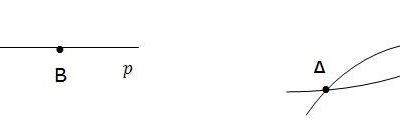 припадају истој равнине припадају истој правојприпадају истој правојне припадају истој равни3. Како се зову странице правоуглог троугла?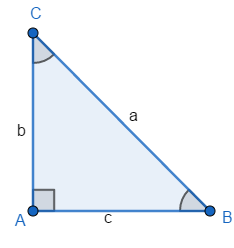 катета, катета и хипотенузакрак, основица и хипотенузакатета, катета и основица4. Основни геометријски појмови који се не дефинишу су:тачка, дуж, равандуж, права, равантачка, права раван5. Избаци уљеза:тетраедарпетоугаотроугаоделтоид6. Конвексан многоугао је обојен: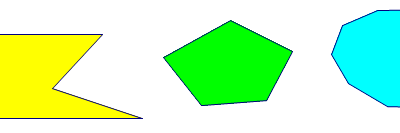 жуто и зеленосва три бојежуто и плавоплаво и зелено7. Површина правоугаоника је:P=2a+2bP=a+bP = a⋅b8. Израчунај површину круга ако је r=6 cm :42π cm²36π cm²72π cm²9. На слици је: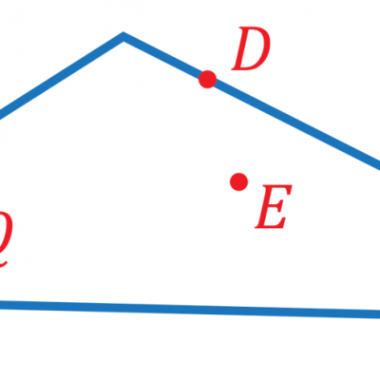 затворена крива линијаконвексна изломљена линијанеконвексна изломљена линија10. Конвексна затворена изломљена линија без тачака самопресецања је: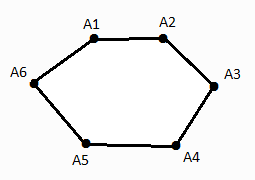 кругпризмамногоугаона линијаМногоугао11. Једну праву одређују: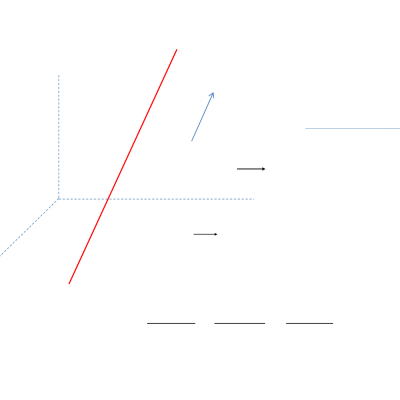 две тачкедве дужитри тачкеједна тачка